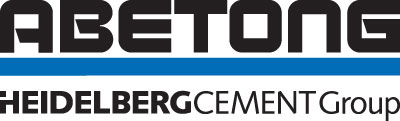 Abetong lanserar unik, underhållsfri betongPå Elmia Lantbruk, Djur och inom gård, lanserar Abetong LLCTM betongen, som genom sina unika egenskaper sparar både tid och pengar för lantbrukaren.  LLCTM, Long Life Concrete, är en unik betong med en speciell tillverkningsprocess. Den är framtagen för att klara den tuffa miljön i till exempel plansilo eller foderkrubba och dess unika sammansättning gör att ingen ytbehandling av plansilon eller foderkrubban krävs.  -För lantbrukaren innebär det att man sparar pengar i form av minskade underhållskostnader och tid, säger Mikael Lindvall, marknadschef på Abetong. Stress är en av de vanligaste orsakerna till olyckor inom jordbruket. Nu slipper lantbrukaren stressen att behandla plansilon inför ensileringen. 

LLCTM betongen är starkare än betongen i dagens plansilor. Den tål mekaniskt slitage, eftersom det är samma material rakt igenom hela betongelementet. LLCTM betongen är testad av det oberoende industriforskningsinstitutet, CBI Betonginstitutet samt har testats flera år i verklig miljö.För mer information besök vår monter, B02:35, där vår marknadschef Mikael Lindvall finns eller ring 0708-796534.Abetong har under mer än 60 år utvecklat produkter och system inom områdena anläggning, hus och lantbruk och är idag ett av landets ledande företag när det gäller prefabricerade betongkonstruktioner. Företaget sysselsätter drygt 500 personer. Huvudkontoret finns i Växjö. Tillverkning sker vid fabrikerna i Falkenberg, Hallstahammar, Kvicksund, Varberg och Vislanda. Försäljningskontor finns på 14 orter i Sverige. Abetong ingår i den internationella byggmaterialkoncernen HeidelbergCement, som har cirka 52 500 anställda i fler än 40 länder.